NAME: ___________________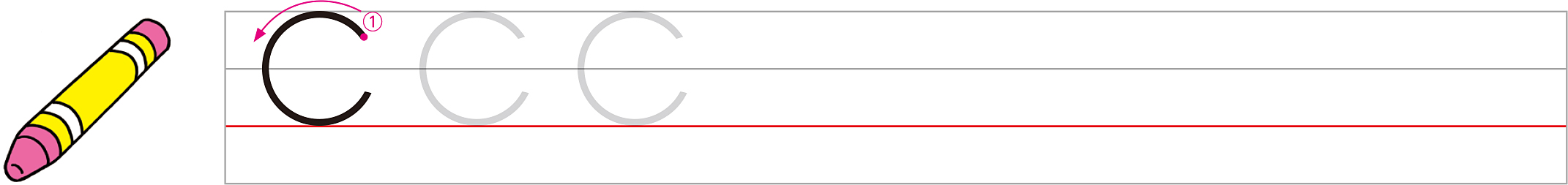 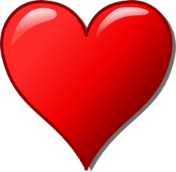 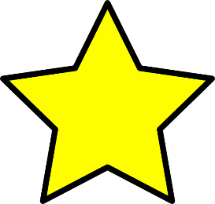 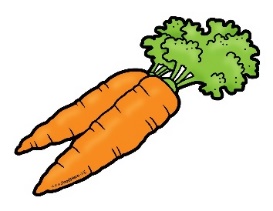 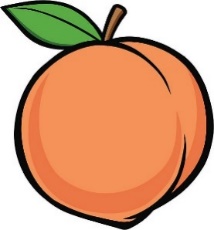 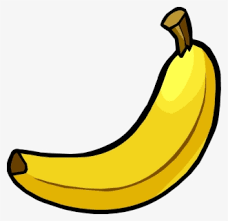 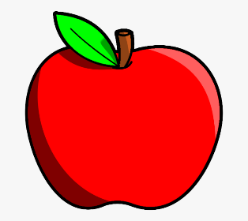 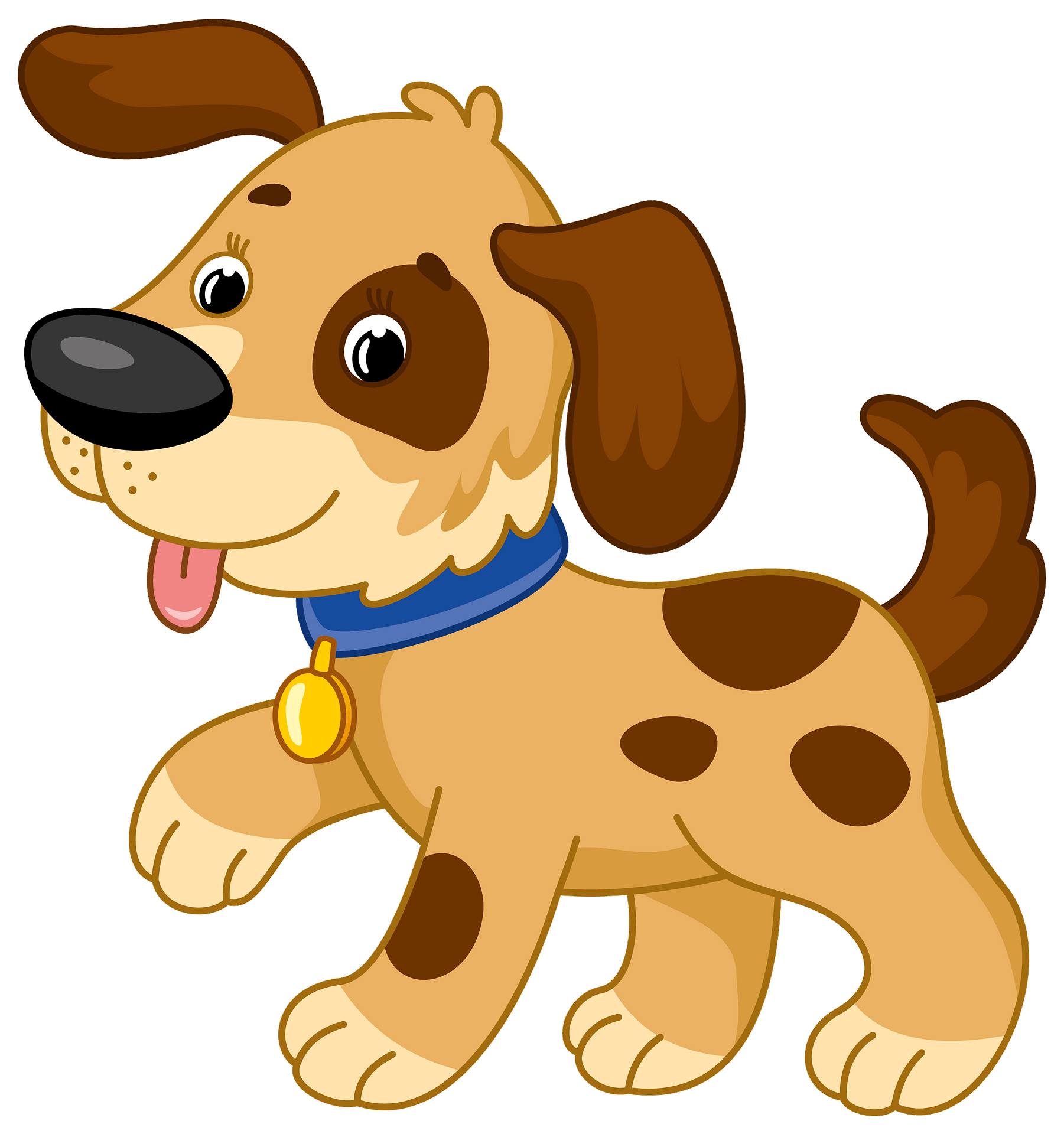 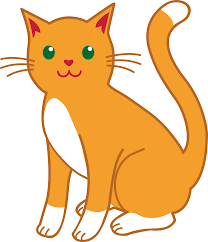 